附件1 宣传教育材料登记表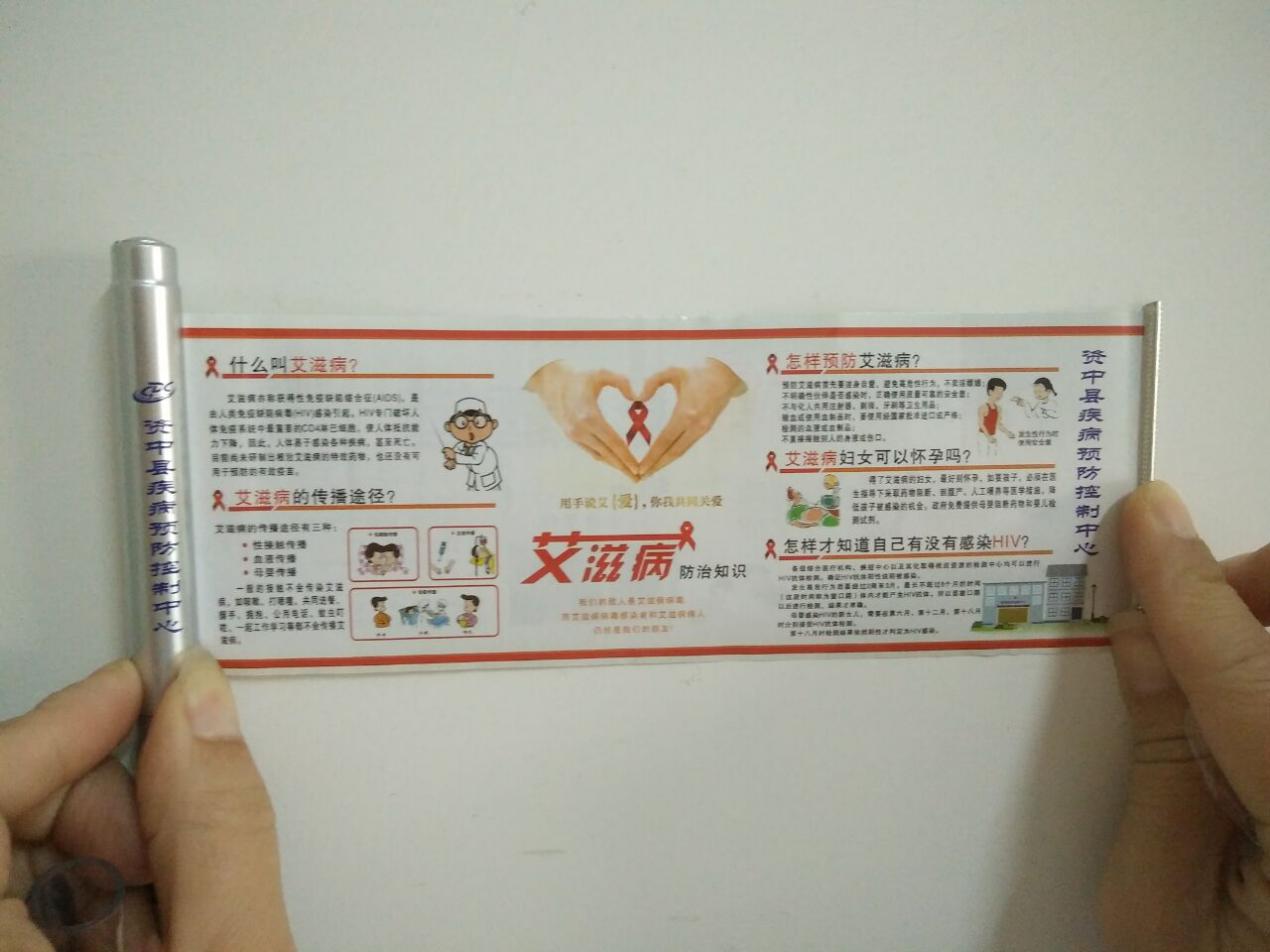 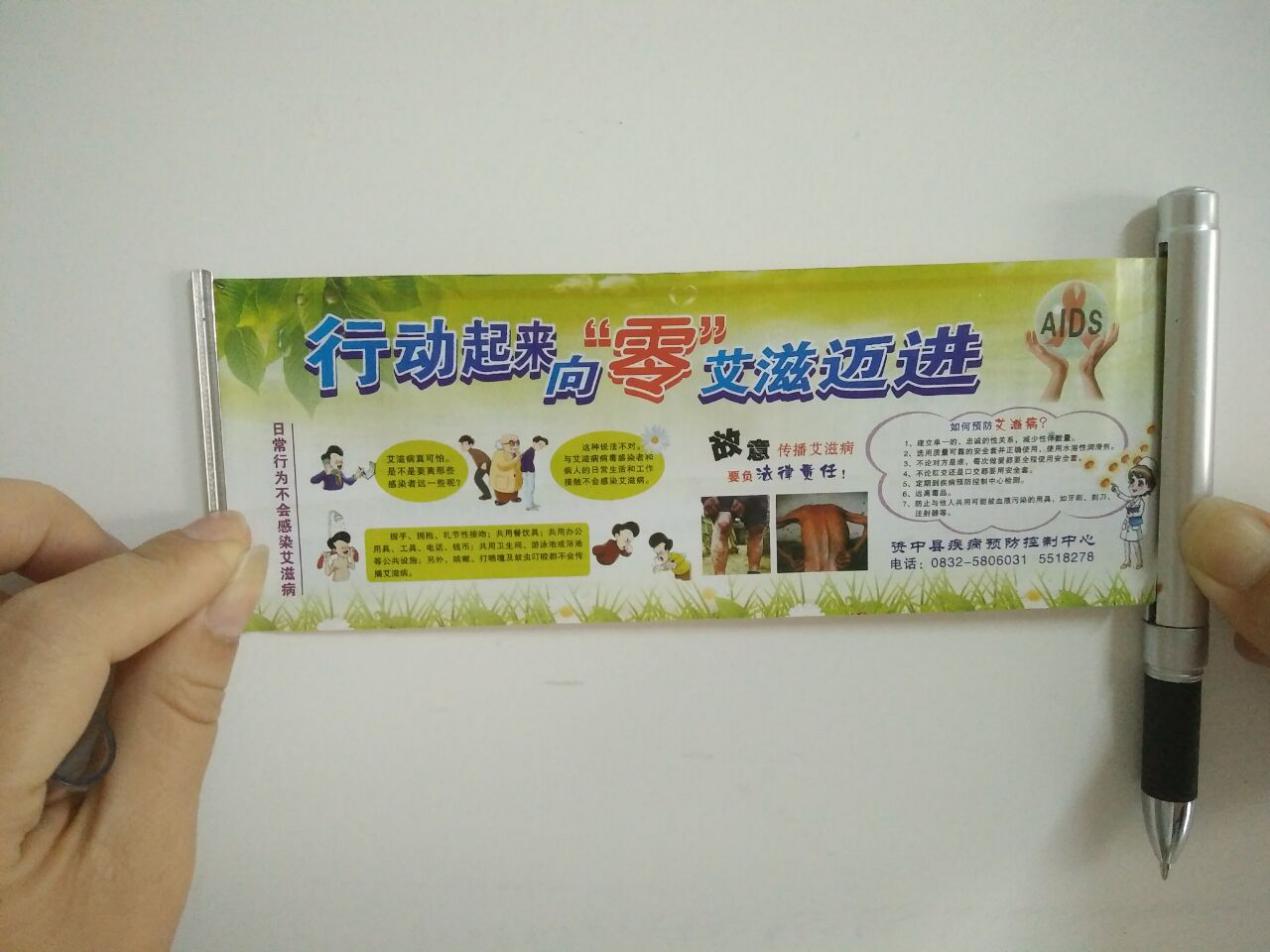 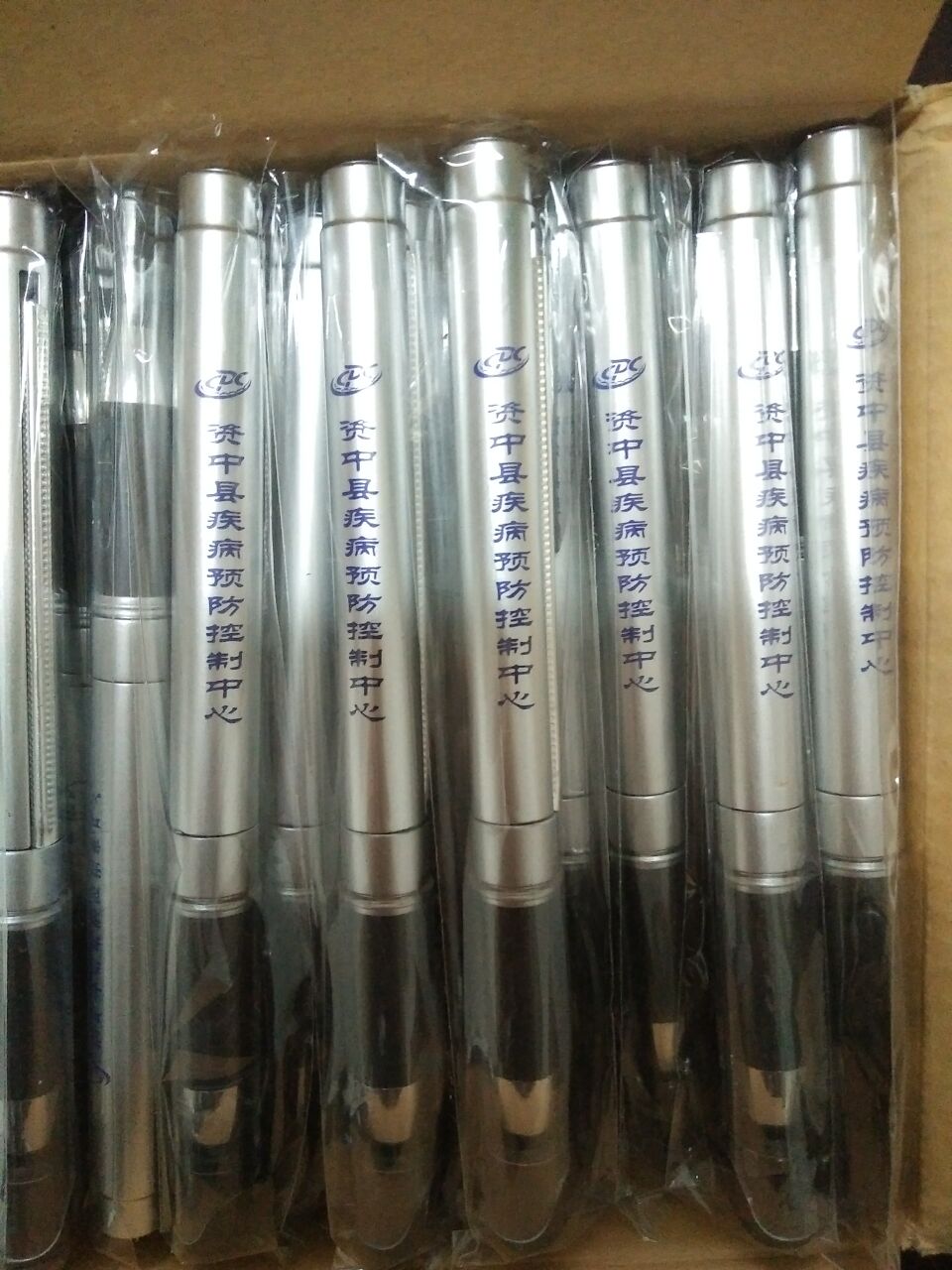 报送单位资中县疾控中心资中县疾控中心资中县疾控中心资中县疾控中心资中县疾控中心资中县疾控中心材料名称艾滋病宣传笔艾滋病宣传笔艾滋病宣传笔艾滋病宣传笔艾滋病宣传笔艾滋病宣传笔材料形式（请以下划线形式标明）核心信息海报/易拉宝宣传册/折页图书视频其他材料形式（请以下划线形式标明）课件其他（请注明）：笔其他（请注明）：笔其他（请注明）：笔其他（请注明）：笔其他（请注明）：笔材料形式（请以下划线形式标明）微信（请填写名称）微信（请填写名称）材料形式（请以下划线形式标明）微博（请填写名称）微博（请填写名称）开发时间2016年2016年2016年2016年2016年2016年开发单位资中县疾控中心资中县疾控中心资中县疾控中心资中县疾控中心资中县疾控中心资中县疾控中心适用人群中学生中学生中学生中学生中学生中学生版权或引用限制说明